Совет муниципальных образований Чеченской Республики Веденского муниципального района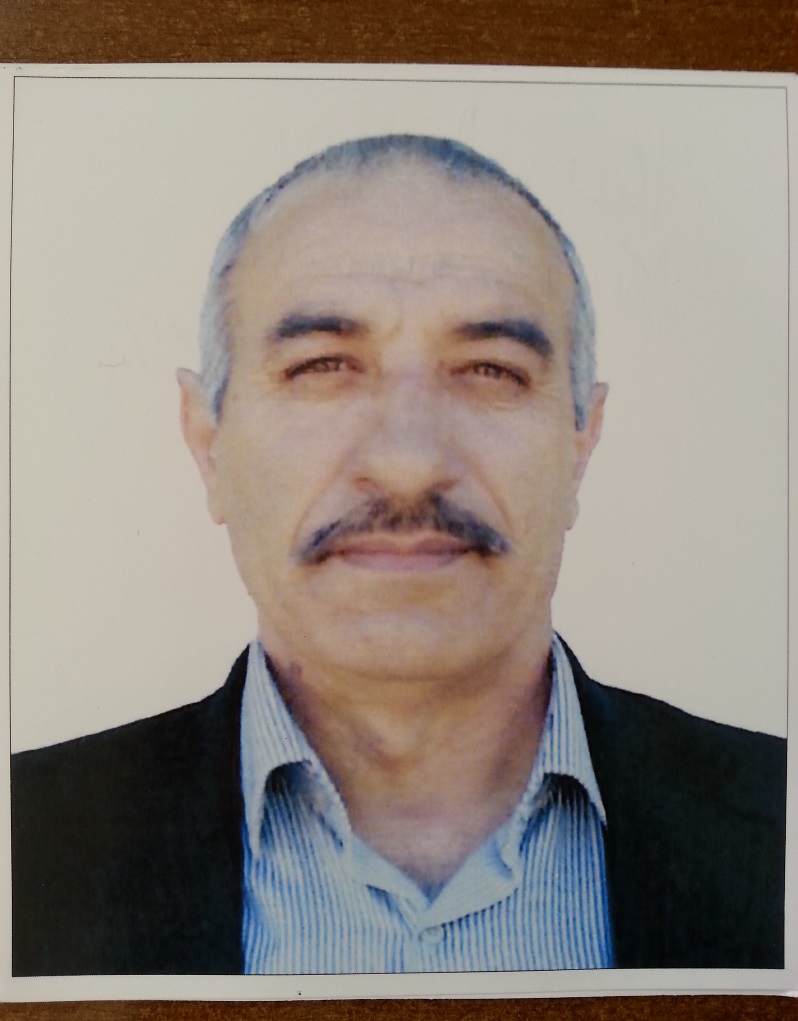 «Курчалинского сельского поселения»ВАШ МУНИЦИПАЛЬНЫЙ ДЕПУТАТЮсупов Лечи Абусупьянович1 секторКонтактный номер: 8-928-290-15-12ТЕЛЕФОН ДОВЕРИЯ: 8 (928) 087 25 82                                                                          